В современном мире с большим потоком информации, применениеИнтеллект -карт образовательной деятельности даѐт огромныеположительные результаты. условиях реализации ФГОС ДОвПамятка для воспитателейВиспользование интеллект- карты позволяет осуществлять интеграциюобластей. Данный метод является универсальным способом познанияокружающего мира и знаний, накопленных человеком, а также формируетпреемственность между детским садом и школой.«Метод Интеллект – картв образовательном процессе ДОО»2023 годМБДОУ «Детский сад №25 «Журавлик»Воспитатель: Разборова Ирина Петровна«Учите ребёнка каким-нибудьнеизвестным ему пяти словам –он будет долго и напрасно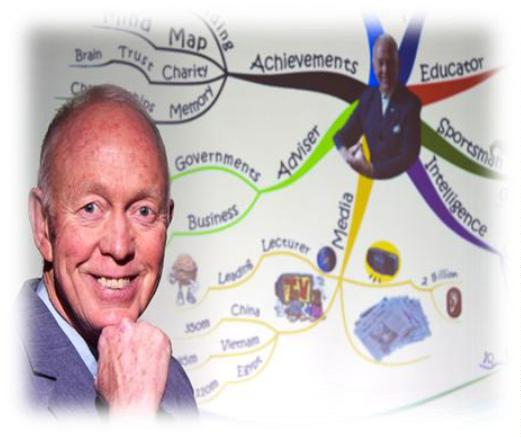 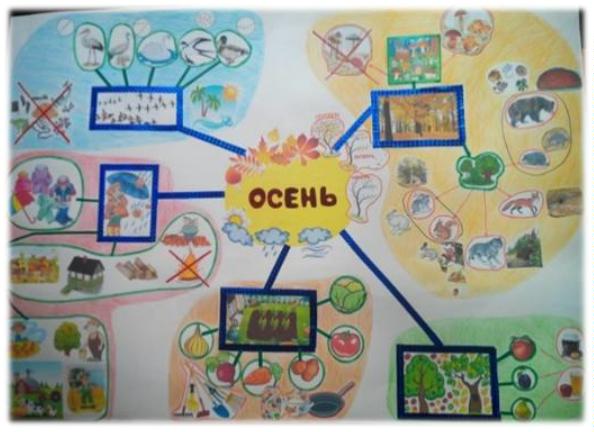 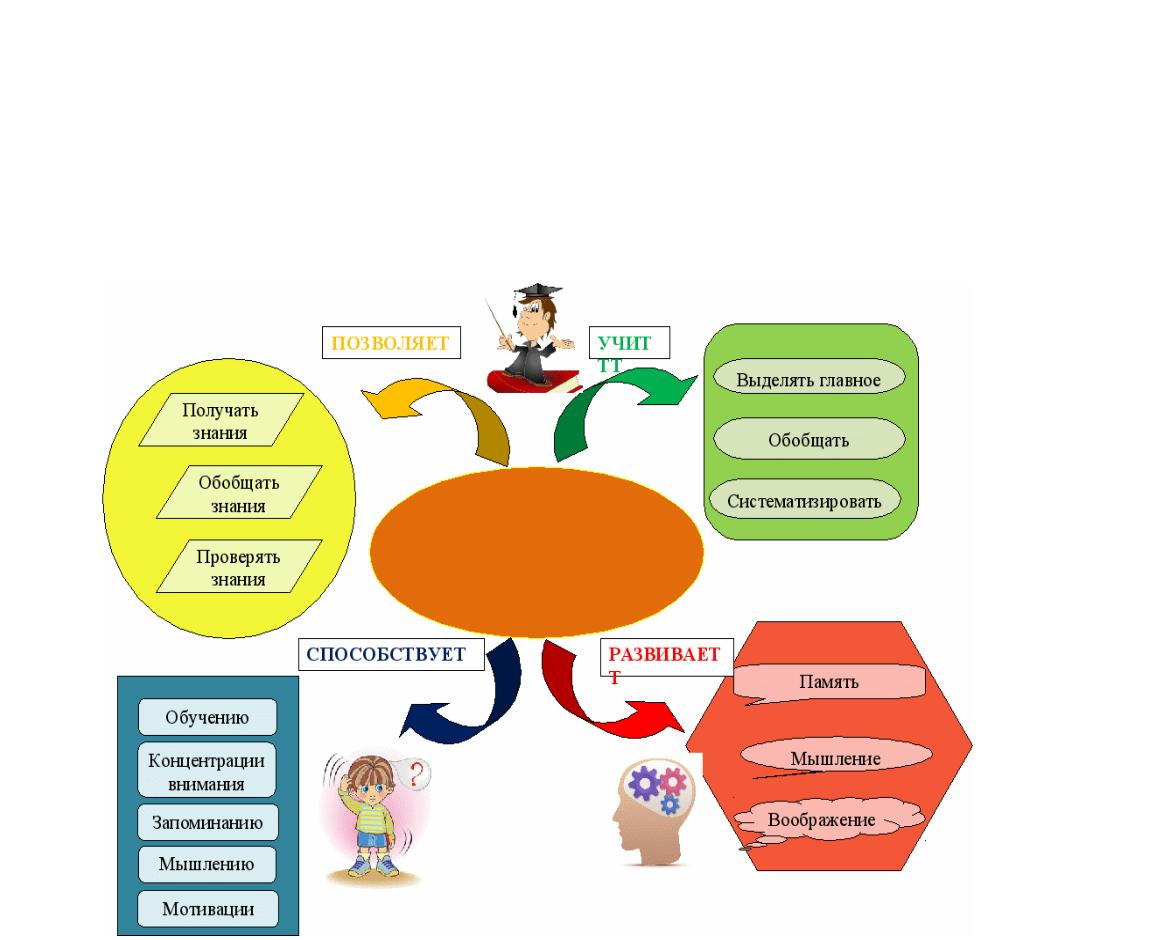 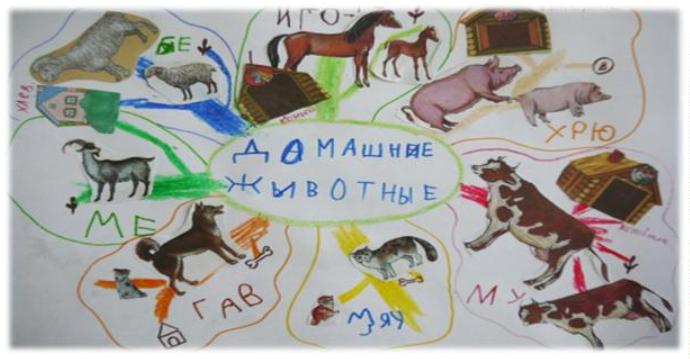 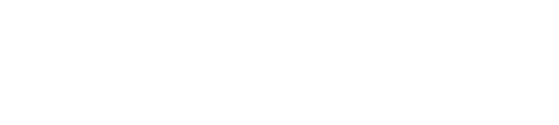 мучиться, но свяжите двадцатьтаких слов с картинками, и он усвоит на лету».Полезные свойства интеллект-карт:Наглядность.Вся проблема с ее многочисленными сторонами и гранями оказываетсяпрямо перед вами, ее можно окинуть одним взглядом.К. Д. УшинскийС внедрением ФГОС в дошкольное образование каждый педагогпытается найти новые идеи, подходы, формы и методы работы в своейпедагогической деятельности, которые соответствовали бы возрастудошкольников, были бы им интересны и наиболее эффективно решалипедагогические, образовательные и воспитательные задачи.Такой новой формой работы в речевом развитии дошкольников сталПривлекательность. Хорошая интеллектуальная карта имеет своюэстетику, ее рассматривать не только интересно, но и приятно.Запоминаемость. Благодаря использованию образов и цвета интеллект-карта легко запоминается.Своевременность. Интеллект –карта помогает выявить недостатокинформации и понять, какой информации не хватает;Творчество.Интеллект- карта стимулирует творчество, помогает найтинестандартные пути решения.длякарт.меня методИнтеллект–Метод «Интеллект-карт» был создан американским учѐным и бизнесменомТони Бьюзеном. По-английски он называется "mindmaps".Буквально слово "mind" означает "ум", а слово "maps" — "карты".В итоге получаются "карты ума". Но чаще всего в переводахиспользуется термин "интеллект-карты".В мир дошкольных технологий, интеллект – карты пришли благодарякандидату педагогических наук доцентом кафедры специальной педагогикии предметных методик Ставропольского государственного педагогическогоинститута Валентиной Михайловной Акименко, которая предложилаиспользовать этот метод для развития связной речи у детей.Возможность пересмотра.Пересмотр интеллект- карт черезнекоторое время помогает усвоить картину в целом, запомнить ее, атакжеидеи.увидетьновыеИнтеллект – карты можно применять в нескольких направлениях:Сбор материала о предмете или объекте.Создание интеллект –карты в ходе обсуждения предмета или темы.Выполняя данное задание пополняется активный и пассивный словарь,развиваются процессы мышления –анализ, синтез, аналогия, обобщение.Интеллектуальная карта – это уникальный и простой методзапоминания информации,спомощью которого развиваются какпознавательные, творческие, такиречевые способности детейиактивизируется мышление. Данный метод помогает пробудить у ребѐнкаспособность к изображению окружающего мира, помогают структурироватьинформацию, которую ребенок предстоит усвоить, разбить ее на конкретныеобразные единицы.Работапроводится,какиндивидуально,такифронтально.Закрепление и обобщение материала.Создание обобщенной интеллект -карты может являться итоговойработой по изученным темам. Выполняя данное задание, дети развиваютумение выделить главную мысль, припоминание изученного или выявлениеуровня знаний, пополняется активный и пассивный словарь по изученнойлексической теме, развиваются умения составлять и распространятьпредложения. Работа проводится, как индивидуально, так и фронтально.Существуют общие требования к составлению интеллект –карты:Главная идея обводится в центре страницы.Лист располагается горизонтально.Писать надо разборчиво печатными заглавными буквами.Для каждого ключевого момента проводятся расходящиеся от центраответвления (в любом направлении), используя ручки, карандаши илифломастеры разного цвета.Каждая мысль обводится.В процессе моделирования добавляются символы и иллюстрации.Наглядность представлена в виде предметов, объектов, рисунков и т.д.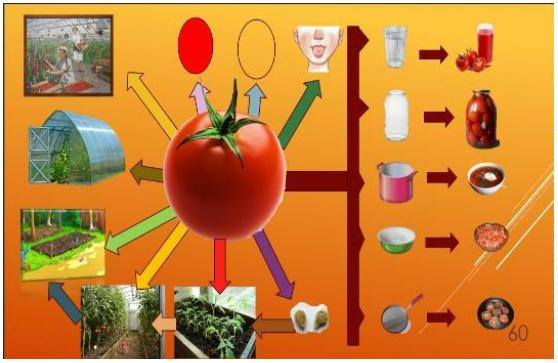 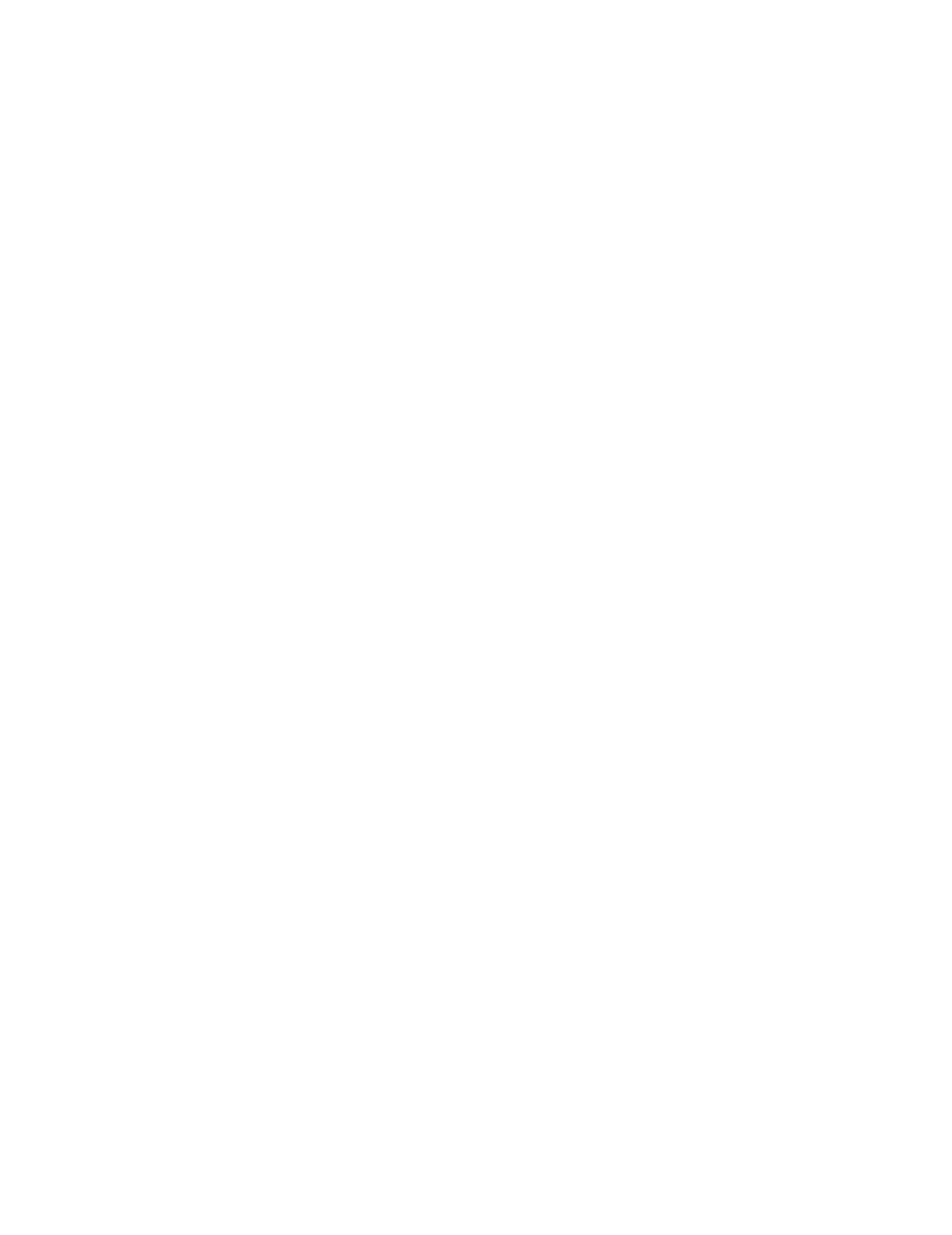 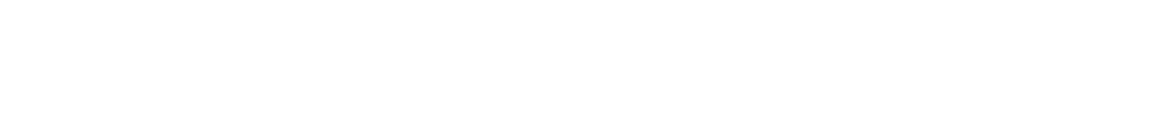 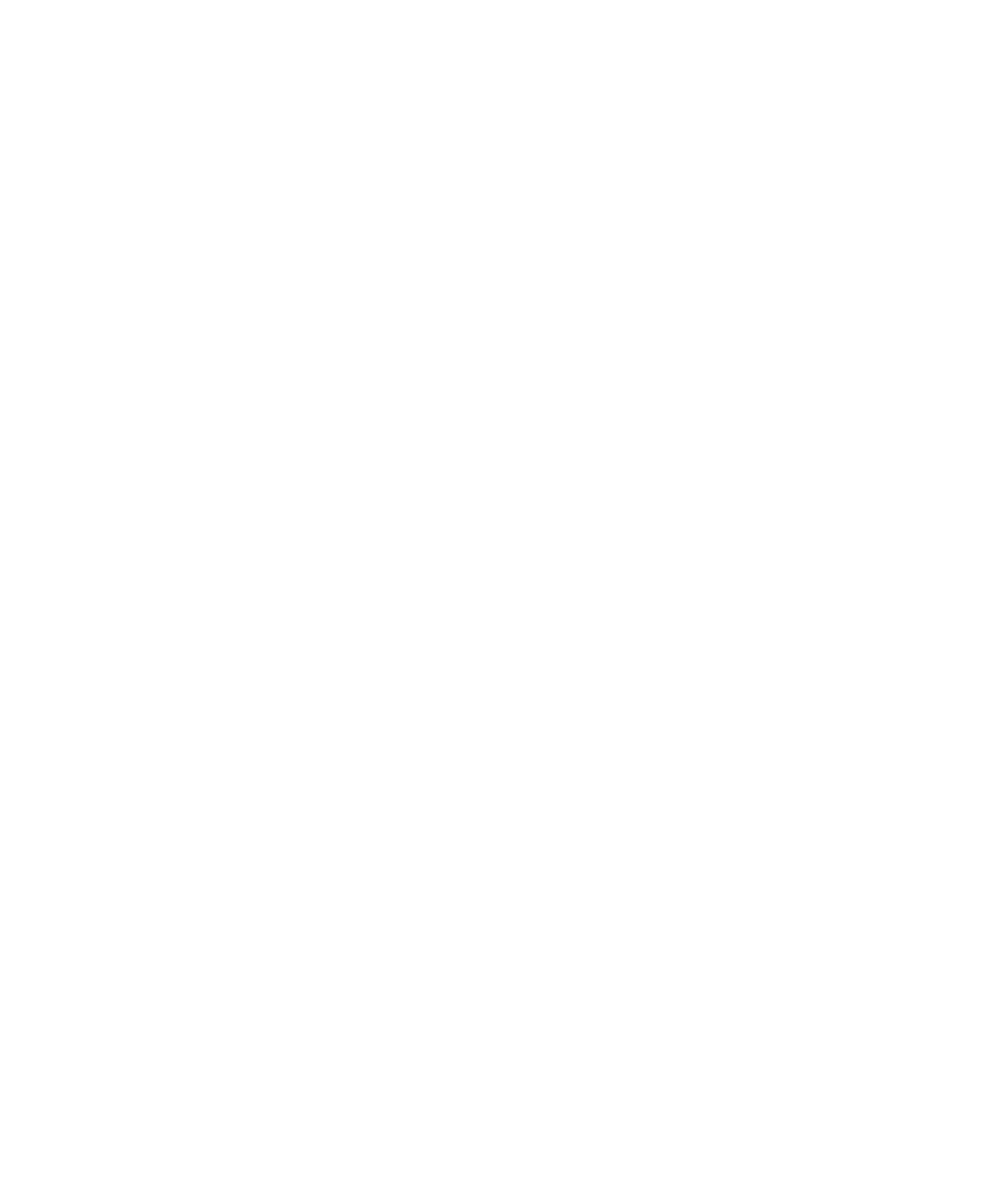 